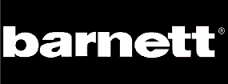 ACCESSOIRE BATONS								XS-01 Dragonnes ajustables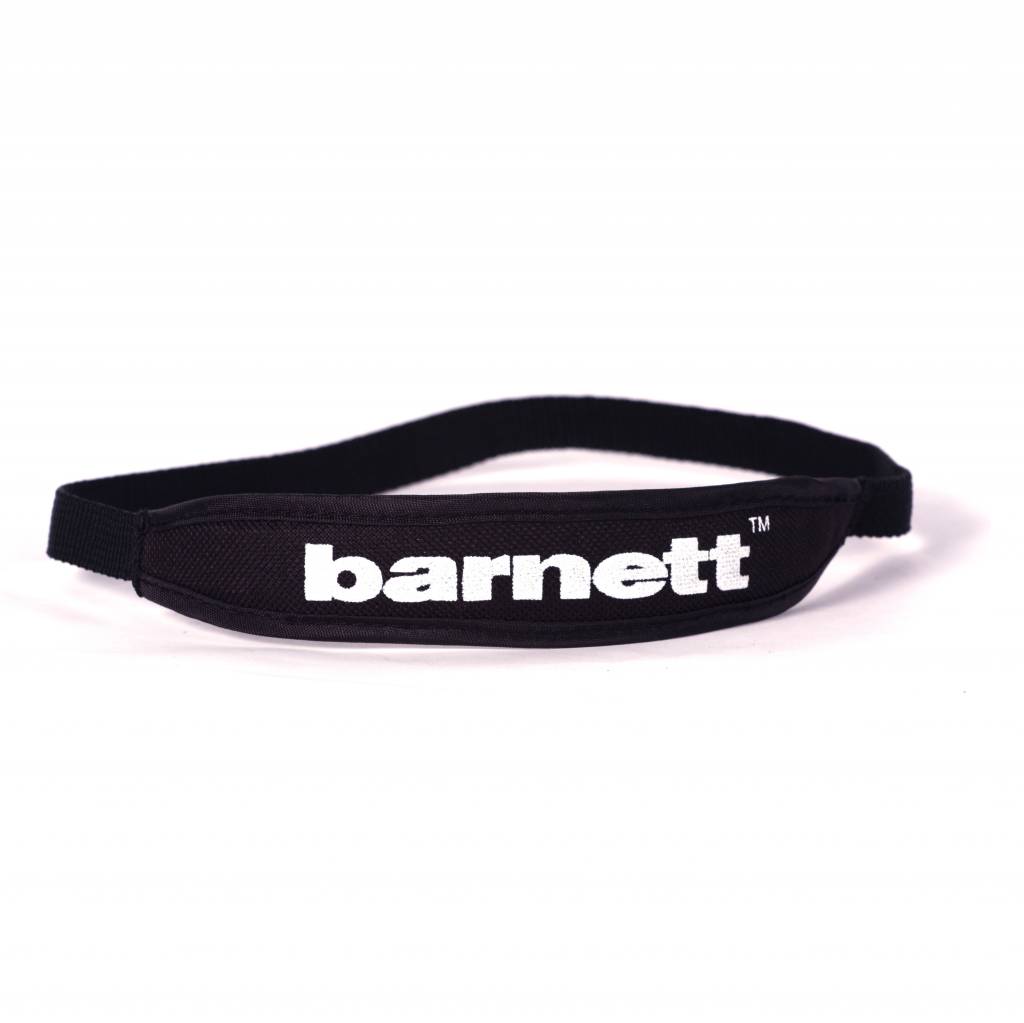 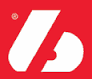 